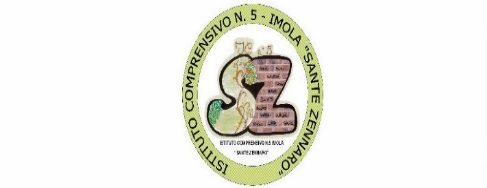 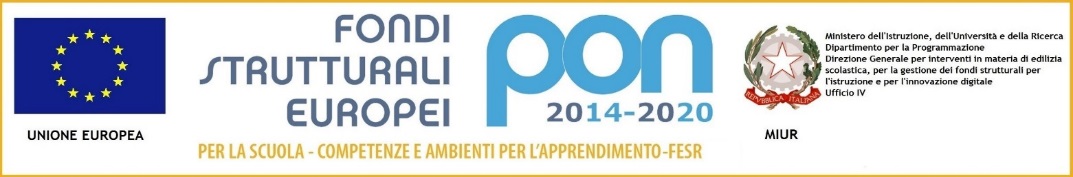 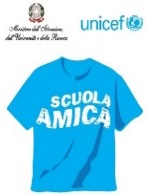 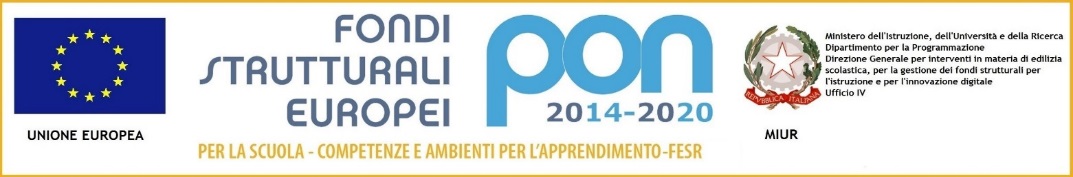 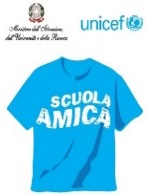 “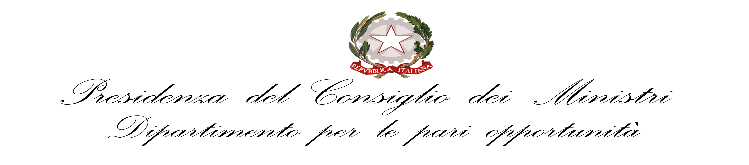 Corso   di formazione realizzato con il contributo del Dipartimento per le Pari Opportunità, nell'ambito dell'avviso In estate si imparano le STEMIstituto Comprensivo n. 5 – Via Pirandello – ImolaScuola Amica dei Bambini e dei Ragazzi			          40026 Imola (BO) – Via Pirandello, 12 – Segreteria tel. 0542 40109 – fax: 0542 635957	                               Scuola dell’Infanzia tel. 0542- 40757 – Scuola Primaria tel. 0542-40613 – Scuola Secondaria tel. 0542-42288       Scuola primaria Rodari  tel. 0542-43324 -  Scuola Infanzia  Rodari  tel. 0542-40137e-mail Segreteria: boic84200r@istruzione.it    posta elettronica certificata: boic84200r@pec.istruzione.itsito: www.ic5imola.gov.it         Codice Fiscale: 90032170376    Codice Univoco: UFU54VComunicazione n. 170                                                                                              Imola, 1 marzo 2018      									         AL PERSONALE	I.C.5 DI IMOLAOggetto: Comparto Scuola: sciopero intera giornata sindacati SLAI - COBAS, USI, USI-AIT, USB e USI-SURF di tutto il personale scolastico:Giovedì 8 MARZO 2018Il personale, al fine di garantire l’informazione alle famiglie e di organizzare al meglio le attività scolastiche di tale giorno, è invitato a firmare sugli appositi elenchi e farli pervenire in segreteria entro e non oltre le ore 11.00 di venerdì 2 marzo 2018  la presa visione ed eventualmente anche nella casella ADERISCO O NON ADERISCO a seconda che intenda o meno partecipare a detta azione.Per ulteriori informazioni si prega di consultare la comunicazione pervenuta dal Miur ns  prot. n. 2665/A26 dell’01/03/2018 inserita nel sito della scuola e inviata via mail a tutto il personale in data odierna.Ricordo che l’adesione, una volta data, è vincolante e irrevocabile.Il docente fiduciario è tenuto al controllo del rispetto dei termini di cui sopra.Inoltre predisporrà un elenco nel quale si mette in evidenza l’orario di entrata e di uscita delle classi in base all’adesione sottoscritta dai docenti                                                                                                  Il Dirigente Scolastico					                 	          Prof.ssa Adele D’Angelo                                                                                                   “ Firma autografa sostituita a mezzo stampaai sensi dell’art. 3 comma 2 del D.lgs. n. 39/93”